CINEMA23 REVELA NOMINADOS A LA TERCERA EDICIÓN DE LOS PREMIOS FÉNIX El Premio iberoamericano de cine Fénix® se realizará el 7 de diciembre en el Teatro de la Ciudad “Esperanza Iris”, en la Ciudad de México.Integrantes de Cinema23 e invitados especiales dan a conocer las películas nominadas a los Premios Fénix.Ciudad de México, 28 de septiembre de 2016.- Cinema23, asociación conformada por más de 750 profesionales de cine de Iberoamérica, reveló los nominados para la tercera edición del Premio iberoamericano de cine Fénix®, que se entregará el próximo 7 de diciembre de 2016 en el Teatro de la Ciudad “Esperanza Iris” en la Ciudad de México. El premio se transmitirá en vivo y en directo por televisión en América Latina, el Caribe y Estados Unidos a través de E! Entertainment Television, Studio Universal, Canal 52 MX y Cinelatino.   La conferencia de prensa, que se llevó a cabo en el Museo de Memoria y Tolerancia, contó con la presencia de la actriz mexicana Ilse Salas, el actor y productor colombiano Manolo Cardona, Ricardo Giraldo, director de Cinema23, y Rodrigo Peñafiel, presidente de los Premios Fénix, quienes dieron a conocer las películas nominadas. A partir de los 58 largometrajes de ficción y 25 largometrajes de documental preseleccionados por el Comité de selección y nominación, un Comité técnico, conformado por directores, guionistas, actores, fotógrafos, diseñadores de arte, sonidistas, editores y músicos que hacen parte de la asociación de Cinema23, estableció las nominaciones. 18 ficciones y ocho documentales participarán en las categorías Largometraje de ficción, Dirección, Actuación masculina, Actuación femenina, Guion, Fotografía, Edición, Diseño de arte, Sonido, Música, Vestuario y Largometraje documental y Fotografía documental. Así, los largometrajes nominados en las diferentes categorías son:Largometraje de ficciónAquarius (Dir. Kleber Mendoça. Brasil - Francia, 2016 - Cinemascópio Produções, SBS Productions)Boi Neon (Dir. Gabriel Mascaro. Brasil - Uruguay - Países Bajos, 2015 - Desvia Filmes, Malbicho Cine, Viking Film)El Clan (Dir. Pablo Trapero. Argentina - España, 2015 - Kramer & Sigman Films, Matanza Cine, El Deseo)Desde allá  (Dir. Lorenzo Vigas. México - Venezuela. 2015 - Factor RH Producciones, Lucía Films, Malandro Films)Neruda (Dir. Pablo Larraín. Chile - Francia - España- Argentina, 2016 - Fábula, AZ Films, Funny Balloons, Setembro Cine)La muerte de Luis XIV (Dir. Albert Serra. Francia - España - Portugal, 2016 - Capricci Production, Andergraun Films, Rosa Filmes, Bobi Lux)Te prometo anarquía (Dir. Julio Hernández Cordón. México - Alemania, 2015 - Interior XIII, FOPROCINE, World Cinema Fund, Rohfilm GMBH)DirecciónKleber Mendoça por Aquarius (Brasil - Francia, 2016)Gabriel Mascaro por Boi Neon (Brasil - Uruguay - Países Bajos, 2015)Pablo Trapero por El clan (Argentina - España, 2015)Albert Serra por La muerte de Luis XIV (Francia - España - Portugal, 2016)Pablo Larraín por Neruda (Chile - Francia - España - Argentina, 2016)Actuación femeninaSonia Braga por Aquarius  (Dir. Kleber Mendoça. Brasil - Francia, 2016)Juana Acosta por Anna (Dir. Jacques Toulemonde. Colombia - Francia, 2015)çÉrica Rivas por La luz incidente (Dir. Ariel Rotter. Argentina - Francia - Uruguay, 2015)Magaly Solier por Magallanes (Dir. Salvador del Solar. Argentina - Colombia - Perú - España, 2015)Jana Raluy por Un monstruo de mil cabezas (Dir. Rodrigo Plá. México, 2015)
Actuación masculinaGuillermo Francella por El clan (Dir. Pablo Trapero. Argentina - España, 2015)Alfredo Castro por Desde allá  (Dir. Lorenzo Vigas. México - Venezuela. 2015)Gael García Bernal por Neruda (Dir. Pablo Larraín. Chile - Francia - España - Argentina, 2016)Luis Gnecco por Neruda (Dir. Pablo Larraín. Chile - Francia - España - Argentina, 2016)Ricardo Darín por Truman (Dir. Ces Gay. Argentina - España, 2015)
GuionJosé Luis Guerín por La academia de las musas (Dir. José Luis Guerín. España, 2015)Gabriel Mascaro por Boi Neon (Dir. Gabriel Mascaro. Brasil - Uruguay - Países Bajos, 2015)Julián Loyola, Esteban Student y Pablo Trapero por El clan (Dir. Pablo Trapero. Argentina - España, 2015)Lorenzo Vigas por Desde allá  (Dir. Lorenzo Vigas. México - Venezuela. 2015)Laura Santullo por Un monstruo de mil cabezas (Dir. Rodrigo Plá. México, 2015)Fotografía de ficciónDiego García por Boi Neon (Dir. Gabriel Mascaro. Brasil - Uruguay - Países Bajos, 2015)João Ribeiro por Cartas da guerra (Dir. Ivo Ferreira. Portugal, 2016)Iván Gierasinchuk por Eva no duerme (Dir. Pablo Agüero. Francia - Argentina - España, 2015)Sergio Armstrong por Neruda (Dir. Pablo Larraín. Chile - Francia - España - Argentina, 2016)Fernando Lockett por Oscuro animal  (Dir. Felipe Guerrero. Colombia - Argentina - Países Bajos - Alemania - Grecia, 2016)Diseño de arteMaira Mesquita por Boi Neon (Dir. Gabriel Mascaro. Brasil - Uruguay - Países Bajos, 2015)Sebastián Orgambide por El clan (Dir. Pablo Trapero. Argentina - España, 2015)Aili Chen por La luz incidente (Dir. Ariel Rotter. Argentina - Francia - Uruguay, 2015)Sebastián Vogler por La muerte de Luis XIV (Dir. Albert Serra. Francia - España - Portugal, 2016)Estefanía Larraín por Neruda (Dir. Pablo Larraín. Chile - Francia - España - Argentina, 2016)Vestuario
Flora Rabello por Boi Neon (Dir. Gabriel Mascaro. Brasil - Uruguay - Países Bajos, 2015)Julio Suárez por El clan (Dir. Pablo Trapero. Argentina - España, 2015)Mónica Toschi por La luz incidente (Dir. Ariel Rotter. Argentina - Francia - Uruguay, 2015)Nina Avramovic por La muerte de Luis XIV (Dir. Albert Serra. Francia - España - Portugal, 2016)Muriel Parra por Neruda (Dir. Pablo Larraín. Chile - Francia - España - Argentina, 2016)SonidoRicardo Cutz y Nicolas Hallet por Aquarius  (Dir. Kleber Mendoça. Brasil - Francia, 2016)Vicente D'Elia y Leandro de Loredo por El clan (Dir. Pablo Trapero. Argentina - España, 2015)Sergio Díaz, Raúl Locatelli, Vincent Arnardi por Desierto (Dir. Jonás Cuarón. México - Francia, 2015)Miguel Hormazábal, Roberto Zúñiga, Ivo Moraga y Rubén Piputto por Neruda (Dir. Pablo Larraín. Chile - Francia - España - Argentina, 2016)César Salazar y Roberta Ainstein por Oscuro animal  (Dir. Felipe Guerrero. Colombia - Argentina - Países Bajos - Alemania - Grecia, 2016)EdiciónJosé Luis Guerín por La academia de las musas  (Dir. José Luis Guerín. España, 2015)Fernando Epstein y Eduardo Serrano por Boi Neon (Dir. Gabriel Mascaro. Brasil - Uruguay - Países Bajos, 2015)Alejandro Carrillo Penovi y Pablo Trapero por El clan (Dir. Pablo Trapero. Argentina - España, 2015)Isabela Monteiro de Castro por Desde allá  (Dir. Lorenzo Vigas. México - Venezuela. 2015)Hervé Schneid por Neruda (Dir. Pablo Larraín. Chile - Francia - España - Argentina, 2016)
Música originalOtávio Santos, Cláudio N. y Carlos Montenegro por Boi Neon (Dir. Gabriel Mascaro. Brasil - Uruguay - Países Bajos, 2015)Sebastián Escofet por El clan (Dir. Pablo Trapero. Argentina - España, 2015)João Lobo por John From  (Dir. João Nicolau, Portugal - Francia, 2015)Oleg Karavaichuk por Oleg y las raras artes  (Dir. Andrés Duque. España, 2016)Leonardo Heiblum y Jacobo Lieberman por Tempestad (Dir. Tatiana Huezo. México, 2015)
Fotografía documentalLuis Armando Arteaga por Eldorado XXI (Dir. Salomé Lamas. Portugal - Francia, 2016)Carmen Torres por Oleg y las raras artes  (Dir. Andrés Duque. España, 2016)Ernesto Pardo por Tempestad (Dir. Tatiana Huezo. México, 2015)João Ribeiro por Treblinka  (Dir. Sérgio Tréfaut. Portugal, 2016)Cristian Soto por El viento sabe que vuelvo a casa (Dir. José Luis Torres Leiva. Chile, 2016)Largometraje documental
327 cuadernos (Dir. Andrés di Tella. Argentina - Chile, 2016 - Gema Films, Lupe Films)Cinema Novo (Dir. Eryk Rocha. Brasil, 2016 - Coqueirão Pictures, Aruac Filmes Production)Tempestad (Dir. Tatiana Huezo. México, 2015 - Pimienta Films, Cactus Films, Terminal)Todo comenzó por el fin (Dir. Luis Ospina. Colombia, 2016 - Luis Ospina)El viento sabe que vuelvo a casa (Dir. José Luis Torres Leiva. Chile, 2016 - Globo Rojo Producciones Limitada)Adicionalmente, se entregarán tres premios especiales: El Premio Fénix a la Trayectoria, en colaboración con la Academia de Artes y Ciencias Cinematográficas -AMACC-; el Premio Fénix de los Exhibidores, otorgado por los principales exhibidores de la región y coordinado por Cinépolis y El Premio Fénix al Trabajo Crítico, otorgado por FIPRESCI. Los ganadores de estos reconocimientos se revelarán el próximo 24 de octubre en el marco del Festival Internacional de Cine de Morelia.El Premio iberoamericano de cine Fénix® se entregará en el marco de la Semana Fénix, la cual reunirá una serie de actividades que se llevarán a cabo entre el 1 y el 10 de diciembre en la Ciudad de México con actividades paralelas en Madrid, Montevideo y Bogotá. # # #Acerca del Premio iberoamericano de cine Fénix®El Premio iberoamericano de cine Fénix® es un reconocimiento anual creado por Cinema23, que celebra y destaca el trabajo de los profesionales de la industria del cine hecho en Iberoamérica, con el objetivo de dar visibilidad internacional, fortalecer vínculos entre las cinematografías de la región y cautivar a un público más amplio. Las dos ediciones pasadas de los Premios Fénix se llevaron a cabo en la Ciudad de México y fueron transmitidas por televisión en vivo y en directo por E! Entertainment Television, Studio Universal, Canal 52MX y Cinelatino. Además contó con repeticiones en otros canales como INCAA TV de Argentina, Canal 13 Paraguay y Canal 66 de Mexicali.Acerca de Cinema23Cinema23 es una asociación creada en 2012 con el fin de promover y difundir la cultura cinematográfica de Iberoamérica, conformada por personas dedicadas a los distintos quehaceres cinematográficos, con destacada trayectoria y reconocimiento, provenientes de los 22 países de Iberoamérica, y aquellos que contribuyen al cine de la región.Los integrantes de Cinema23 aportan y participan activamente en las actividades y estrategias que la asociación lleva a cabo durante todo el año, como parte de un intercambio creativo, cultural y de conocimiento entre las diferentes cinematografías de las naciones que la conforman.CONTACTO PARA PRENSA EN MÉXICOLizbeth JuárezPremios Fénix (+52 55) 6392 1100 ext. 2135lizbeth@anothercompany.com.mxIcunacury Acostaicunacury@icunacuryacosta.com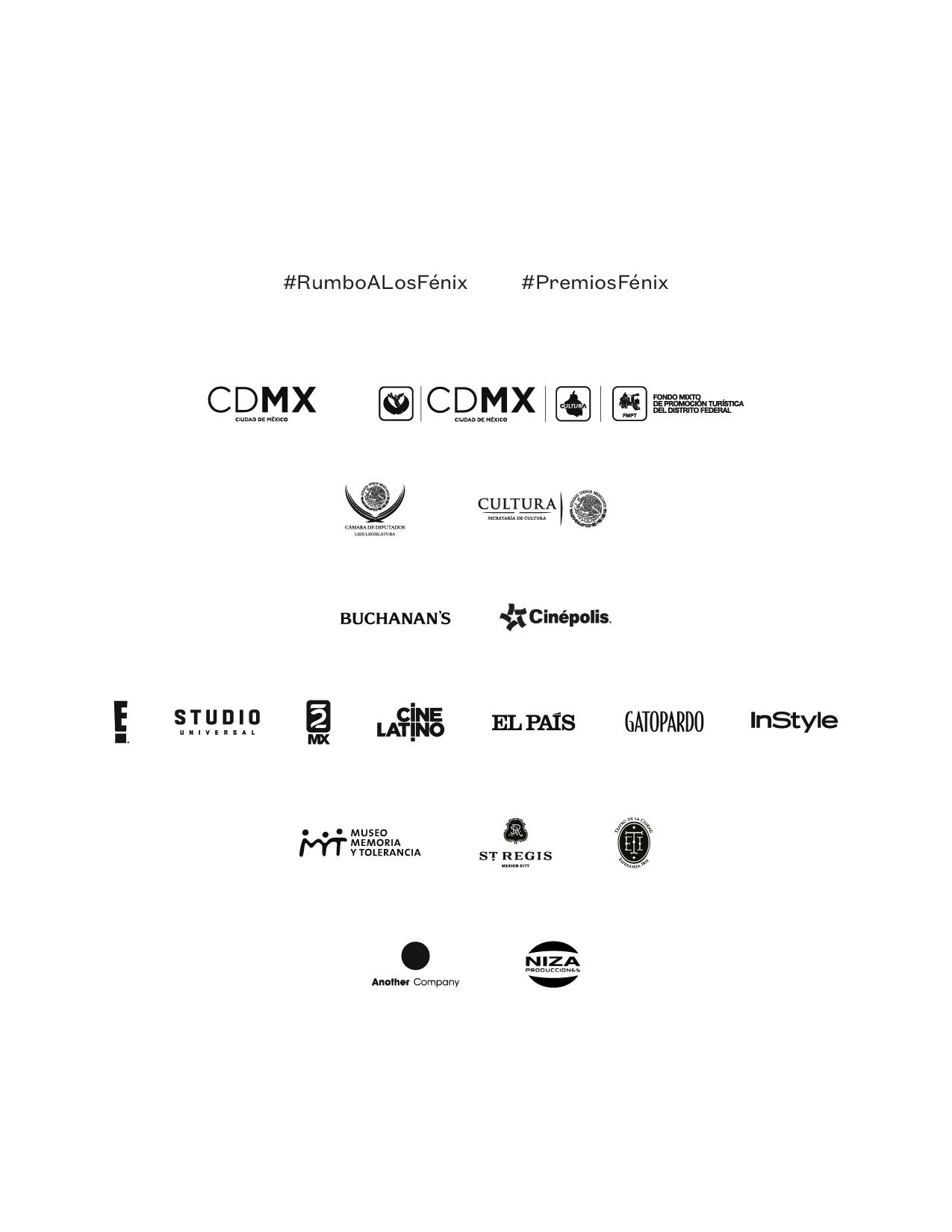 